Budongo Conservation Field Station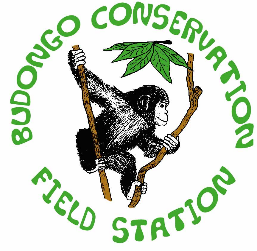 P.O. Box 362 Masindi, UgandaTel: +256 (0)757 399174 or +256 (0)775 212526Email: admin@budongo.orgTRAINING APPLICATION FORMThis form is to be filled in as an expression of interest by all those interested in conducting training in Budongo Forest and its surrounds, with the support of Budongo Conservation Field Station (BCFS). Please fill in the form, and return as soon as possible, to enable timely decision making and planning.GENERAL INFORMATIONName of institutionMain contact person/correspondent with regards to the training in the applicant institutionNameEmail address Telephone contact Additional contacts (Any other(s) that may be included in the communication)Age range of the students/trainees Qualification of the trainees:Primary   Secondary (High School)  UndergraduateMastersOther (Specify)Other Type of training (e.g. Field course, Field School, Management planning training, Field Excursion, Ornithology et cetra)Number of students/participants in training Number of days of the trainingProposed dates of the trainingAre the students/trainees to be accompanied by the institute’s member(s) of staff     Yes                                                   NoIf yes, how many members of staff will accompany the studentsSKILL AND PERSONNEL REQUIREMENTS FOR THE TRAINING Does the training require BCFS to provide field assistants and/or other staff?   Yes    No If yes, please describe the skill/knowledge/technical expectation of staff from BCFSDoes the training require BCFS to provide equipment for the training?    Yes       No If yes, please list the equipment and the number for eachACCOMMODATIONDoes the training require being accommodated at/by BCFS?   Yes         No If yes, can training participants use shared accommodation            Yes         No Number of people to be accommodatedSignature                                                                        Date  